                                         Staatliches Studienseminar für das Lehramt an Grundschulen     Simmern     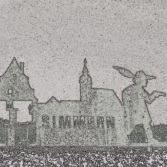 Dokumentation des EINSATZES der FÖRDERSCHULLEHRKRÄFTEDie 10 LWS der Förderschulehrkraft zur Unterstützung der Ausbildung der GS-LAA werden von Frau Carla Wilhelmi übernommen. Frau Wilhelmi ist an einer Schwerpunkt-GS eingesetzt (GS Herrschbach OWW).Zeitansätze: 10 WSt pro Ausbildungsdurchgang á 3 Schulhalbjahre á 20 Wochen = 45 `x 10 = 450 Min x 60=  27.000 ‘  = 450 Zeitstunden/ EinsatzstundenPräsenzzeit am Studienseminar: Dienstag, 9-15 Uhr60x6 = 360 ZeitstundenPräsenzzeit am Studienseminar: Dienstag, 9-15 Uhr60x6 = 360 ZeitstundenPräsenzzeit am Studienseminar: Dienstag, 9-15 Uhr60x6 = 360 ZeitstundenIntention und ModulbezugKonkrete Umsetzung / ZeitansatzIm Ausbildungsplan 21-23 Die LAA…- beobachten, diagnostizieren, dokumentieren und werten den lern- u. entwicklungspsychol. Stand der SuS in …relevanten Bereichen aus (M5), setzen geeignete lernförderliche Medien ein (M3), - stellen individuelle Bildungs- u. Erziehungsziele sowie Hilfen im För-
derplan dar (M2), orientieren sich an individuellen Lernfortschritten u. 
berücksichtigen differenzierende Lernformen (M1)- reflektieren u. begleiten die persönliche Entwicklung der SuS fortlau-fend (M5), verstehen unterschiedliche Beurteilungssysteme und setzen sie individuell ein (M5)- verstehen die Lernprozessanalyse im Sinne eines Förderkreislaufs,  handeln und evaluieren entsprechend (M5), arbeiten symmetrisch mit Eltern /Fachkräften inner- u. außerhalb der  Schule (M3), setzen Wis-sen über Beratungsstrukturen u. -konzepte in der Arbeit mit Kooperationspartnern um und initiieren u. gestalten den fachlichen Aus tausch in Teams (M3)- finden theoriegeleitet Lösungen zur Konfliktbewältigung … (M3)-Verantwortlichkeit für Gesamtplanung/Organisation der SV-Angebote Zeitansatz: 12 Std. -Planung/Durchführung von Pflicht-Sonderveranstaltungen-Reflexion der Sonderveranstaltungen mit den LAA/mit BS-FL Zeitansatz:  Planung 90 Min.+5-fache Durchführung 180 Min+Reflexion 1 x 90 Min.= 18  Std.- Planung/Durchführung und Reflexion von SV orientiert am eigenen Förderschwerpunkt, den Bedarfen der LAA und den Ausbildungsschwerpunkten des StudSem im Rahmen der sechs verpflichtenden Sonderveranstaltungen (SV) des Berufspraktischen Seminars Zeitansatz: Planung 2 x 3 Std.  = 6 StdDurchführung und Reflexion: 2 x 90 Min + 2 x 1 Std = 5 Std- Bedarfsorientierte Lernzeiten zur Reflexion der SV Lernanalyse mit daraus erwachsender individueller Anleitung, Hilfestellung zur Schülerbeobachtung/ zu Diagnostischen Verfahren/ zur Förderplanerstellung Zeitansatz: 3 x 180 Min. = 9 Std.                                                                              = 50 Stunden Erstellung eines Angebot-Padlets5x2 verpflichtende SV:Lernanalyse 1, 25./27.10.2021(5x 90 Min.) Lernanalyse 2, 24/25.01.2021 LA FöP (5x 90 Min)2 Wahl-SV (je doppelt, 2x 90 Min.)Medien zum Schriftspracherwerb (21.06.2022 2x90 Min.)Arbeitsfeld Schule: Ein Kommunikationsraum (28.06.2022, 2x90 Min.)30.09.21, 20.12.21,15.02.21Die LAA…- kennen Möglichkeiten der Umsetzung unterschiedlicher Handlungs-konzepte auf der Basis bildungswissenschaftlicher Grundlagen unter besonderer Berücksichtigung inklusiver Anforderungen (M1)- verstehen Inklusion als Chance schulischer Qualitätsentwicklung(M1)- reflektieren rollenadäquat (M2)- erkennen die Notwendigkeit multiprofessioneller Kooperation in inklu- sivem Unterricht sowie im schulischen Umfeld als Aufgabe pädagogi-schen  Handelns (M4)- nutzen die Expertise schulischer Kooperationspartner bei der Pla-nung und Umsetzung von Unterricht  (M4)- Organisation von Hospitationsstunden an einer (Hospitations-)SPS   - (ggf. Unterricht im Team mit der Regelschullehrkraft am Seminardienstag) - Reflexion mit den LAA am Seminardienstag - Planung und eigenverantwortliche Durchführung von 2 SE am Tag der Hospitation 
- Reflexion dieser SE mit den LAA mit daraus erwachsender Anleitung 
  u. Hilfestellung zu Diagnostischen Verfahren/ Förderplanerstellung   Zeitansatz: 7 Std.                                                      = 7 Stunden SPS-Tag am 17.05.2022Die LAA…- kennen Möglichkeiten der Umsetzung unterschiedlicher Handlungs-konzepte auf der Basis bildungswissenschaftlicher Grundlagen unter besonderer Berücksichtigung inklusiver Anforderungen (M1)- verstehen Inklusion als Chance schulischer Qualitätsentwicklung(M1)- reflektieren rollenadäquat (M2)- erkennen die Notwendigkeit multiprofessioneller Kooperation in inklu- sivem Unterricht sowie im schulischen Umfeld als Aufgabe pädagogi-schen  Handelns (M4)- nutzen die Expertise schulischer Kooperationspartner bei der Pla-nung und Umsetzung von Unterricht  (M4)-Organisation eines Hospitationstages an der GS Herschbach OWW-Begleitung einer LAA-Gruppe zur Hospitation einer Grundschule mit inklusivem Konzept als AnsprechpartnerZeitansatz: 7 Std.                                                                                = 8 StundenSPS-Tag am 17.05.2022Die LAA…- kennen u. berücksichtigen ihre Rechte u. Pflichten im inkl.  U. (M1)- nehmen Sozialisationsbedingungen u. außerschulische Beziehungs-geflechte wahr, hinterfragen diese literaturgeleitet u. wissenschaftlich und u. leiten Konsequenzen für den Unterricht ab (M2)- finden theoriegeleitet Lösungen zur Konfliktbewältigung (M3)- beobachten, diagnostizieren, dokumentieren und werten  den lern- u. entwicklungspsychol. Stand der SuS in relevanten Bereichen aus (M5) - setzen geeignete lernförderliche Medien ein, arbeiten mit Eltern /Fach-kräften in u. außerhalb der Schule (M3),  stellen individuelle Bildungs- u. Erziehungsziele sowie Hilfen im Förderplan dar (M2), - orientieren sich an individuellen Lernfortschritten und berücksichtigen differenzierende Lernformen (M1)- verstehen die Lernprozessanalyse im Sinne des Förderkreislaufes, handeln und evaluieren entsprechend (M5)- kooperieren mit Ärzten, Therapeuten, zuständigen  Institutionen u. am Erziehungsprozess  Beteiligten (M1) u. setzen Wissen über Beratungs-strukturen u. -konzepte in der Arbeit  mit Kooperationspartnern um, initiieren u. gestalten  fachlichen Austausch in Teams (M3)- Teilnahme an Planungssitzungen der Berufspraktischen Seminare
  (BS) zur Gewährleistung der Berücksichtigung der Inklusionsaspekte 
  in allen BS-Themen Zeitansatz: 50 Stunden- Aufbau/Pflege einer Kooperation mit dem FBZZeitansatz: 5 Std.- Präsenz und Übernahme von BS- Seminar-Sequenzen (BS 2,3)Planung der eigenständig durchgeführten Seminarsequenzen: 10 Std. Zeitansatz für die 8 Termine des BS: 8 x 3 Std. = 24 Std                                                                                  Reflexion der Termine: 8 x 60 Min = 8 Std.                                                                                  = 112 Stunden-alle wöchentl.BS-Planungssitzungen 24.08.21, LA – erste Schritte21.09.21 Lernwirksames Lehrerhandeln, Einflussfaktoren d. Lernens09.11.21 Leistungserziehung / Lern- und Leistungskultur/ GSchO/ Zeugnisse/bis 7.12.21 Umgang mit Heterogenität Padlet07.12.2021 Umgang mit Heterogenität Vertiefungsworkshop21.12.21 Sprachsensibles Unterrichten 04.01.2022 Elternarbeit/ Außerschulische Koop-Partner (FBZ/Jugendamt)15.03.2022 Selbstgesteuertes Lernen / OU  Die LAA…- kennen u. berücksichtigen ihre Rechte u. Pflichten im inkl.  U. (M1)- nehmen Sozialisationsbedingungen u. außerschulische Beziehungs-geflechte wahr, hinterfragen diese literaturgeleitet u. wissenschaftlich und u. leiten Konsequenzen für den Unterricht ab (M2)- finden theoriegeleitet Lösungen zur Konfliktbewältigung (M3)- beobachten, diagnostizieren, dokumentieren und werten  den lern- u. entwicklungspsychol. Stand der SuS in relevanten Bereichen aus (M5) - setzen geeignete lernförderliche Medien ein, arbeiten mit Eltern /Fach-kräften in u. außerhalb der Schule (M3),  stellen individuelle Bildungs- u. Erziehungsziele sowie Hilfen im Förderplan dar (M2), - orientieren sich an individuellen Lernfortschritten und berücksichtigen differenzierende Lernformen (M1)- verstehen die Lernprozessanalyse im Sinne des Förderkreislaufes, handeln und evaluieren entsprechend (M5)- kooperieren mit Ärzten, Therapeuten, zuständigen  Institutionen u. am Erziehungsprozess  Beteiligten (M1) u. setzen Wissen über Beratungs-strukturen u. -konzepte in der Arbeit  mit Kooperationspartnern um, initiieren u. gestalten  fachlichen Austausch in Teams (M3)Rückmeldung der individuellen Förderpläne-Überarbeitung der Checkliste zur Rückmeldung-schriftliche Rückmeldung Zeitansatz: 75 LAA x 60 Min-ggf. Einzelgespräche mit LAA zur Umsetzung des FöPlans Zeitansatz: 10 Std.                                                                                           = 85 Stunden Die LAA…- verfügen über ein didaktisch-methodisches Handlungsrepertoire und wenden es adressatengerecht, situationsangemessen, zielorientiert an, insbesondere zum gemeinsamen Unterrichten von SuS mit u. ohne Be-hinderung (M4)- arbeiten symmetrisch mit Fachkräften in außerhalb der Schule (M3)- reflektieren die Umsetzung von Inklusion in ihrer Einsatzschule u. set-zen  entsprechende individuelle Konzepte ansatzweise um (M3)- werden der Komplexität des schulischen Handelns gerecht, verfügen 
über Strategien zum konstruktiven Umgang mit Belastungen im Lehrer-beruf (M1), - entwickeln das eigene berufliche Rollenverständnis selbst-
ständig weiter (M1/M2)- nutzen Selbst- u. Fremdevaluation für die eigene berufliche  Entwick-lung (M3) und setzen geeignete Konzepte zur Vermeidung von Lernpro-
blemen und Lernschwierigkeiten im Unterricht ein (M4)- verfügen über ein didaktisch-methodisches Handlungsrepertoire, ver-wenden es adressatengerecht, situationsangemessen und zielorientiert, insbesondere zum gemeinsamen Unterrichten von SuS mit und ohne Behinderung (M4)- arbeiten symmetrisch mit Eltern und Fachkräften inner-u. außerhalb 
der  Schule (M3) und führen Unterricht in enger Kooperation mit den am Unterricht beteiligten Personen durch (M4) - Durchführung ausgewählter FS-Veranstaltungen im Team mit den    
  Fachseminarleitungen + Reflexion (FS D1,D2 / FS Rel/ FS Ma /FS  8x GB1)         
Zeitansatz für Absprachen/Reflexion/Beratung: 12x 3 Stunden = 36 Std. Zeitansatz für die Durchführung: 12 x 1,5 Std. = 18 Std.-Durchführung von bedarfsorientierten Veranstaltungen im Team für die UmsteigerInnen + ReflexionZeitansatz für Bedarfserhebung/Absprachen/Reflexion: 2x 3 Std = 6StdZeitansatz für die Durchführung: 2x 1,5 Std. = 3 Std.-Durchführung von OP-Vorbereitungsveranstaltungen (2x jährlich, je 3 Gruppen) im Team für Studierende + Reflexion                                                                                             Zeitansatz für Absprachen/Planung und Reflexion: 2x 3 Std = 6StdZeitansatz für die Durchführung: 6x 6 Std. = 36 Std.= 105 StundenNach Absprache (Ausbildungsplan)bedarfsorientierte Veranstaltung für die UmsteigerInnengemäß Eingabe im PortalDie LAA…- verfügen über ein didaktisch-methodisches Handlungsrepertoire und wenden es adressatengerecht, situationsangemessen, zielorientiert an, insbesondere zum gemeinsamen Unterrichten von SuS mit u. ohne Be-hinderung (M4)- arbeiten symmetrisch mit Fachkräften in außerhalb der Schule (M3)- reflektieren die Umsetzung von Inklusion in ihrer Einsatzschule u. set-zen  entsprechende individuelle Konzepte ansatzweise um (M3)- werden der Komplexität des schulischen Handelns gerecht, verfügen 
über Strategien zum konstruktiven Umgang mit Belastungen im Lehrer-beruf (M1), - entwickeln das eigene berufliche Rollenverständnis selbst-
ständig weiter (M1/M2)- nutzen Selbst- u. Fremdevaluation für die eigene berufliche  Entwick-lung (M3) und setzen geeignete Konzepte zur Vermeidung von Lernpro-
blemen und Lernschwierigkeiten im Unterricht ein (M4)- verfügen über ein didaktisch-methodisches Handlungsrepertoire, ver-wenden es adressatengerecht, situationsangemessen und zielorientiert, insbesondere zum gemeinsamen Unterrichten von SuS mit und ohne Behinderung (M4)- arbeiten symmetrisch mit Eltern und Fachkräften inner-u. außerhalb 
der  Schule (M3) und führen Unterricht in enger Kooperation mit den am Unterricht beteiligten Personen durch (M4) -Beratung/Unterstützung der BS-Leitungen zur Planung und Reflexion der BS-Veranstaltungen: Beratungen, Beantwortung konkreter Fragen, Hintergrundinformationen zu bestimmten Auffälligkeiten, Behindertenbildern und dem Umgang damitZeitansatz: 10 Std.                                                                                     = 8 StundenBeratung Aufgaben außerhalb der PräsenzzeitAufgaben außerhalb der PräsenzzeitAufgaben außerhalb der PräsenzzeitDie LAA…- verfügen über ein didaktisch-methodisches Handlungsrepertoire und wenden es adressatengerecht, situationsangemessen, zielorientiert an (M4)- wenden Beratungs- und Kommunikationsstrategien an (M3)- reflektieren eigenes und kollegiales Unterrichtshandeln - werden der Komplexität des schulischen Handelns gerecht, verfügen 
über Strategien zum konstruktiven Umgang mit Belastungen im Lehrer-beruf (M1), - entwickeln das eigene berufliche Rollenverständnis selbst-
ständig weiter (M1/M2)- nutzen Selbst- u. Fremdevaluation für die eigene berufliche  Entwick-lung (M3)-Zusatzangebot Reflexives Praxistraining-Vorbereitung, Planung, Organisation, Durchführung und Reflexion der VeranstaltungenZeitansatz: 3 x 6 Std.                                                        = 18 Stunden20./23.9.2121.12.21bedarfsorientierte FortsetzungKompetenzerweiterung der Kollegen/ Kolleginnen des StudienseminarsDurchführung von Konferenzsequenzen Zeitansatz: 5 Stunden                                                        = 5 Stundendonnerstags nach Absprache und BedarfKooperation/ Kompetenzerweiterung der Kollegen/ Kolleginnen des Studienseminars-Steuergruppensitzungen zur Reflexion der Veranstaltungen des aktu-ellen und Planung des neuen DurchgangsZeitansatz: 15 Std                                                               = 15 Stundendonnerstags nach AbspracheDie LAA…- kennen Möglichkeiten der Umsetzung unterschiedlicher Handlungs-konzepte auf der Basis bildungswissenschaftlicher Grundlagen unter besonderer Berücksichtigung inklusiver Anforderungen (M1)- verstehen Inklusion als Chance schulischer Qualitätsentwicklung(M1)- erkennen die Notwendigkeit multiprofessioneller Kooperation in inklu- sivem Unterricht sowie im schulischen Umfeld als Aufgabe pädagogi-schen  Handelns (M4)- nutzen die Expertise schulischer Kooperationspartner bei der Pla-nung und Umsetzung von Unterricht  (M4)-Hospitation an der LAA Einsatzschule Besprechung, Beratung zum konkreten Unterrichtshandeln in herausfor-dernden SituationenZeitansatz: 11x 2 Std. =22 Std.                                           =22 Stundennach Bedarf/ VereinbarungDie LAA…- kennen Möglichkeiten der Umsetzung unterschiedlicher Handlungs-konzepte auf der Basis bildungswissenschaftlicher Grundlagen unter besonderer Berücksichtigung inklusiver Anforderungen (M1)- verstehen Inklusion als Chance schulischer Qualitätsentwicklung(M1)- erkennen die Notwendigkeit multiprofessioneller Kooperation in inklu- sivem Unterricht sowie im schulischen Umfeld als Aufgabe pädagogi-schen  Handelns (M4)- nutzen die Expertise schulischer Kooperationspartner bei der Pla-nung und Umsetzung von Unterricht  (M4)-Alumni-TreffenBeratung, Begleitung der Berufsanfänger bei Fragen zur Umsetzung inklusivem Unterrichts während der Treffen und bei BedarfZeitansatz: 3x 2 Stunden + 4 Stunden VB                        = 10 Stundenmuss noch terminiert werdenBeratung/ Kompetenzerweiterung-Ansprechpartner, Berater für LAA/Mentoren/Fachleitungentelefonisch/per MailZeitansatz:                                                                              20 Stundennach Bedarf